ОБЩИНА  ЛЮБИМЕЦ		              MUNICIPALITY LYUBIMETS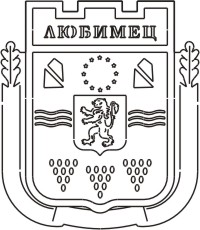 6550	ЛЮБИМЕЦ			                          6550      LYUBIMETSул.”Републиканска” № 2 			                                          № 2 „Republikanska ” str. тел: 03751/70 02 факс: 03751/ 83 78		                       tel: 03751/70 02 fax: 03751/ 83 78e-mail: oba@lyubimets.org				                        www.lyubimets.org----------------------------------------------------------------------------------------------------------------------------З А П О В Е Д№ РД –09 - 037  / 23. 01. 2015 годинаОТНОСНО: ПРИЛАГАНЕ СИСТЕМАТА НА ДЕЛЕГИРАНИТЕ БЮДЖЕТИ В ОБЩИНСКИТЕ УЧИЛИЩА И ОБЕДИНЕНИ ДЕТСКИ ЗАВЕДЕНИЯ НА ТЕРИТОРИЯТА НА ОБЩИНА ЛЮБИМЕЦ, считано от 01.01.2015 годинаНа основание чл.44, ал.1, т.1 и т.5 и ал.2 от Закона за местното самоуправление и местата администрация; чл.41а и чл.41б от Закона за народната просвета и във връзка с Постановление № 8 / 16 януари 2015 година за изпълнението на държавния бюджет на Република България за 2015 година, Решение №633 от 2014г. на Министерски съвет за приемане на стандарти за делегираните от държавата дейности през 2015г. с натурални и стойностни показатели, изменено с Решение на Министерски съвет №801 от 03 декември 2014г. УТВЪРЖДАВАМ  :Формули за разпределение на средствата в делегираните от държавата дейности, получени по единни разходни стандарти за 2015година между общинските училища, второстепенни разпоредители с бюджет - Приложение № 1, неразделна част от настоящата заповед;Условия и ред за разпределение на бюджета в делегираните от държавата дейности, по единни разходни стандарти и по компонентите, включени във формулата за общинските училища – Приложение № 2, неразделна част от настоящата заповед;Правила за промени в разпределението на средствата между общинските  образователни звена при изменение брой деца / ученици или стойностите по някой от другите компоненти на формулата за 2015година - Приложение № 3, неразделна част от настоящата заповед;Правила за разпределение и разходване на фонд „Резервен” от бюджетите на общинските образователни звена през 2015година – Приложение № 4, неразделна част от настоящата заповед.Заповедта за разпределението на средствата по звена и по компоненти да бъде публикувана на интернет страницата на община Любимец, в срок до 28.02.2014  година.Препис от заповедта да се връчи на Началник отдел „СФБ” и главен счетоводител на община Любимец, директори на училища и детски градини - второстепенни разпоредители с бюджет за сведение и изпълнение.Контрол по изпълнение на заповедта възлагам на финансов контрольор  към Общинска администрация – Любимец.инж.Анастас Анастасов,КМЕТ НА ОБЩИНА ЛЮБИМЕЦИзг.Николай Ценов,гл.счетоводител и н/к отдел „СФБ”                                                                                         Приложение № 1                                                    ОБЩИ ФОРМУЛИ   ЗА   РАЗПРЕДЕЛЕНИЕ   НА   СРЕДСТВАТА,получени по единни разходни стандарти за 2015 година между общинските училища, второстепенни разпоредители с бюджетІ. ДЕЛЕГИРАНА ОТ ДЪРЖАВАТА ДЕЙНОСТ :ФОРМУЛИ за разпределение на средствата, получени по единни разходни стандарти за 2015година между ОБЩИНСКИТЕ УЧИЛИЩА, второстепенни разпоредители с бюджет към община Любимец Общият размер на средствата по единни разходни стандарти за общинските училища се определят по следната формула :СФ = ОКФ + ДКФ,къдетоСФ – средства по формулатаОКФ – основни компоненти по формулатаДКФ – допълнителни компоненти по формулатаСФ=/БУхЕРСх 88%/+10% УПР+2% РнРОсновни компоненти на формулата / 88% / :EРС – единен разходен стандарт за ученик в общообразователно училище за 2015 година, БУ -   брой ученици в училището,съгласно данните от единната информационна система на МОМН „Админ М” към 01.01.2015 година ДК – допълнителни компоненти на  формулата – 12%:УПР – условно-постоянни разходи – 10% от общата сума разпределена на база училищна разгърната площ/м2/ в т.ч.СОУ”Желязко Терпешев”      3534/м2/    -  56 165лв.НУ”Христо Ботев”                 1732/м2/    -  27 334лв.НУ”Захари Стоянов”               636/м2/    -  27 000лв.ОУ”Св.Св.Кирил и Методий”   480/м2/    -    8 987лв. /защитено училище/РнР - резерв за нерегулярни разходи - 2%КОНТРОЛНИ СУМИ НА ЗВЕНАТА НА ДЕЛЕГИРАН БЮДЖЕТ ЗА 2015г. СОУ”Желязко Терпешев”       371ученика х 1488лв.=   541007лв. + 11041 /2%резерв/                            НУ”Христо Ботев”                   179ученика х 1488лв.=   261025лв. +  5327 НУ”Захари Стоянов”               182ученика х 1488лв.=   265400лв. +  5416                                                                                          ОУ”Св.Св.Кирил и Методий”  71ученика х 1488лв.=   103535лв. +  2113 ОБЩО:                                      803               х 1488лв.= 1194864лв.   ЦДГ                                            157деца      х 1577лв.=   242637лв. +  4952       СОУ”Желязко Терпешев”      Ученици 371 х 1488лв. х 88% + УПР              -  541967лв.          Ученици/транспорт/ 78 х 2225лв.                    -  173550лв.      Ученици самостоятелна  форма 18 х 320лв.   -      5760лв.      Ученици на ресурсно подпомаг. 8 х 318лв.    -      2544лв.        Ср/ва за стипендии за ученик 105 х 87лв.      -       9135лв.      Ср/ва за стипендии за ученик в паралелка     -       7372лв.      транспорт 76 х 97лв.                                              Подобряване на мат.-техн. база 449 х 25лв    -    11225лв.      Извънкласни дейности 449 х 14лв.                 -      6286лв.      Медицинско обслужване в здравен кабинет  -    11155лв.       Собствени приходи                                           -     1400лв.       Резерв /параграф 9700/                                     -   11041лв.      Остатък от 2014г.                                              -   59114лв.                                                                         -----------------------                                              ОБЩО:                         840549лв.          НУ”Христо Ботев”                                               Ученици 179 х 1488лв. х 88% + УПР             -   261724лв.         Ученици на ресурсно подпомаг.11 х 318лв.  -       3498лв.     Подготвит.полудневна група  34 х 948лв.      -     32232лв.     Подобряване на мат.-техн.база 179 х 25лв.    -       4475лв.     Извънкласни дейности 179 х 14лв.                 -       2506лв.     Добавка за подпомаг. храненето на децата    -     15336лв.     от подготвит.групи и на учениците от      I-IV клас  213 х 72лв.       Медицинско обслужване в здравен кабинет  -   11155лв.     Собствени приходи                                          -        220лв.     Резерв /параграф 9700/                                     -      5327лв.     Остатък от 2014г.                                             -     57334лв.                                                                           ------------------------                                               ОБЩО:                       393807лв.         НУ”Захари Стоянов”                                           Ученици 182 х 1488лв. х 88% + УПР            -   265318лв.          Ученици на ресурсно подпомаг.11 х 318лв. -       3498лв.     Подготвит.полудневна група  22 х 948лв.     -     20856лв.     Подобряване на мат.-техн.база 182 х 25лв.   -       4550лв.     Извънукласни дейности 182 х 14лв.              -       2548лв.     Средства за целодн.орган.на учебния ден     -     65000лв.     за учениците от I-IV клас 125 х 520лв.     Добавка за подпомаг. храненето на децата   -      10800лв.     от подготвит.групи и учениците от      I-IV клас  150 х 72лв.      Медицинско обслужване в здравен кабинет  -   11155лв.     Собствени приходи                                          -        450лв.     Резерв /параграф 9700/                                     -     5416лв.     Остатък от 2014г.                                             -      5328лв.                                                                         ------------------------                                               ОБЩО:                      394919лв.           ОУ”Св.Св.Кирил и Методий”                                               Ученици   71 х 1488лв. х 88% + УПР             -   101958лв.        Подобряване на мат.-техн.база   71 х 25лв.   -       1775лв.     Извънкласни дейности    71 х 14лв.               -         994лв.     Добавка за подпомаг. храненето на децата   -       5112лв.     от подготвит.групи и на учениците от      I-IV клас  71 х 72лв.       Средства за защитени училища                     -      38000лв.       Резерв /параграф 9700/                                    -       2113лв.      Остатък от 2014г.                                             -     21281лв.                                                                          ------------------------                                               ОБЩО:                      171233лв.         Целодневни детски градини     Държавна издръжка                                               Деца 3-4г. 157 х 1577лв. х 98%                        -   242637лв.     Подготвит.целодневна група 136 х 1822лв.    -   247792лв.     Деца на ресурсно подпомаг. 3 х 318лв.           -        954лв.     Добавка за подпомаг. храненето на децата    -       9792лв.     от подготвит.групи и на учениците от      I-IV клас  136 х 72лв.      Медицинско обслужване в здравен кабинет  -    22309лв.     Резерв /параграф 9700/                                     -       4952лв.     Остатък от 2014г.                                              -     17742лв.                                                                          ------------------------                                               ОБЩО:                      546178лв.       Общинска издръжка                                         -  115000лв.     Собствени приходи/такси/                               -    60000лв.     Остатък от 2014г.                                              -      1859лв.                                                                          -------------------------                                               ОБЩО:                      176859лв.    Преходният остатък от 2014г.се възстановява от първостепенния разпоредител в  пълен размер до 31.01.2015г.     Общият годишен размер на общинския трансфер/без преходния остатък, собствени  приходи и резерв/ за второстепенните разпоредители е както следва:      1.СОУ”Желязко Терпешев”           -  768994лв.                                  2.НУ”Христо Ботев”                       -  330926лв.      3.НУ”Захари Стоянов”                   -  383725лв.          4.ОУ”Св.Св.Кирил и Методий”    -  147839лв.      5.Целодневни детски градини       -  638484лв.         в т.ч. държавна издръжка                523484лв.                   общинска издръжка               115000лв.      Годишният размер на общинския трансфер за второстепенните разпоредители на  държавна издръжка се разпределя по тримесечия както следва:      1.първо тримесечие       - 30 на сто      2.второ тримесечие        - 25 на сто      3.трето тримесечие        - 20 на сто      4.четвърто тримесечие  - 25 на сто      Годишният размер на общинския трансфер за второстепенните разпоредители на  общинска издръжка се разпределя както следва:      1. до 10 февруари        - 50 на сто      2. до 10 юли                 - 50 на стоПриложение № 2УСЛОВИЯ И РЕД за разпределение на делегирани от държавата средства, получени по единни разходни стандарти между общинските училища по бюджета за 2015 година           Формулата за разпределение на бюджет  е механизъм с правила  за разпределение на средствата на ниво първостепенен разпоредител с бюджет.І. ЦЕЛ НА ФОРМУЛИТЕ:Основната цел на формулата, като механизъм е създаването на ясни и приложими правила за разпределението на средствата на ниво – първостепенен разпоредител с бюджет;Справедливо, прозрачно и обективно разпределение на средствата между общинските детски и учебни заведения на базата на  критерии, отразяващи и спецификата на всяко звено. Формулите служат за разпределение на средствата по единни разходни стандарти по дейност 322 „Общообразователни училища” и дейност 311 „Обединени детски заведения” от ЕБК за 2015 година;По ефективно управление на човешки, материални и финансови ресурси;Работата по разработването и прилагането на формулата да направи директора на училището / детското заведение активен участник в процеса на въвеждане на стимули, икономии,привличане на допълнителни средства.ІІ. ПРИНЦИПИ НА РАЗПРЕДЕЛЕНИЕ НА СРЕДСТВАТА :Първостепенният разпоредител с бюджет разпределя между училищата и детските градини 100 % от всички средства, получени по единни разходни стандарти за съответната дейност ;Разпределението на средствата се осъществява на основание на основни компоненти – единен разходен стандарт и брой деца/ученици в детските градини и училищата за съответната дейност и допълнителни компоненти на формулата;Допълнителните компоненти отразяват спецификата на образователните звена;Всички средства, включени в единния разходен стандарт, са делегирани на училищата. Освен тях делегирани са още:преходни остатъци от предходни години, с изключение на целевите средства, преминали в преходен остатък, които запазват своя целеви характер;собствени приходи;дофинансиране от първостепенния разпоредител с бюджет          Извън средствата по формула ПРБ разпределя допълнително:средства за стипендии на учениците, завършили основно образование;средства за защитени училищаДобавка за подобряване на материално – техническата база,в размер на 25 лв.Предоставя се на училищата 100% по броя на учениците в дневна форма на обучение;Добавка за ученици на самостоятелна форма на обучение, в размер на 320 лв. на ученик;Добавка за извънкласни  дейности на учениците, в размер на 14 лв. на ученик;Добавка за деца и ученици на ресурсно подпомагане, интегрирани в училищата и детските градини, в размер на 318 лв.;Добавка за подпомагане храненето да децата от подготвителните групи в детските градини, подготвителните класове в училищата и на учениците І - ІV клас, в размер на 72 лв.; Добавка за осигуряване целодневна организация на учебния ден / без учениците от средищните училища/, в размер на 520 лв. Предоставят се на училищата на 100% по броя на обхванатите ученици от І-V клас в целодневна организация на учебния  ден / без учениците от средищните училища /.               Добавка на средства, които не се разпределят по формула :средства за компенсиране на част от транспортните разходи на педагогическия персонал;средства за изплащане на допълнително възнаграждение за постигнати резултати от труда на директорите на общински детски и учебни заведения;средства за безплатни учебни помагала и учебници;средства за медицински кабинети;средства за капиталови разходи – с решение на Общински съвет - Любимец;средства по национални програми за развитие на образованието ;средства за подпомагане на физическото възпитание и спорта по ПМС № 129/11.07.2000 г.; оптимизация на училищната мрежа и за обезщетения на персонала;всички целеви средства, за които има отделно регламентиран ред и условия за разпределение. Предоставянето им е в зависимост от датата на получаване.Приложение № 3П Р А В И Л А ЗА ПРОМЕНИ В РАЗПРЕДЕЛЕНИЕТО НА СРЕДСТВАТА ПРИ ИЗМЕНЕНИЕ БРОЯ НА ДЕЦАТА/УЧЕНИЦИТЕ ИЛИ НА СТОЙНОСТИТЕ ПО НЯКОЙ ОТ ДРУГИТЕ КОМПОНЕНТИ НА ФОРМУЛАТА ЗА 2015  ГОДИНА :Утвърдените формули за разпределение на средствата не могат да бъдат променяни по време на бюджетната година;Разпределението на средствата за дейностите от ЕБК, за които средствата се определят  на база ЕРС, се извършва въз основа на предвидените от ЗДБРБ за 2015 година брой деца и ученици и размерите на единните разходни стандарти за 2015 година;Разпределението на средствата между общинските обединени детски заведения и училища по формула се извършва въз основа на броя на децата и учениците по информационна система на МОН „АДМИН М” към 01.01.2015г.;ПРБ прави корекция в разпределението на средствата само при промяна на единния разходен стандарт и брой деца/ученици, в съответствие с изменение в нормативна база на МОН и МФ : При промяна в размера на ЕРС по време на годината, увеличението по съответния стандарт се разпределя пропорционално  на броя на децата и учениците;Когато разчетения брой на децата и учениците, предвиден със Закона за държавния бюджет на Р България за 2015година е по – нисък от действителния брой на децата и учениците по информационната система „АДМИН М” към 01.01.2015г., първостепенният разпоредител с бюджет разпределя средствата по формулата за съответната дейност, като недостигът се разпределя пропорционално на средствата по формулата до извършване на корекцията за увеличение на средствата.Промяната се извършва от ПРБ на база корекционни писма на МФ и МОН;Когато разчетения брой на децата и учениците, предвиден със Закона за държавния бюджет на Р България за 2015година е по – висок от броя на децата и учениците по информационната система „АДМИН М” към 01.01.2015г., до извършването на корекции, първостепенният разпоредител с бюджет заделя като резерв разликата от средствата, формирана по съответния единен разходен стандарт до извършване на корекция за намаление на средстват.Промяната се извършва от ПРБ на база корекционни писма на МФ и МОН;Разпределението на средствата по формула се коригира в резултат на промените в броя на учениците/децата веднъж годишно към 30 септември, отчитайки промените в броя на учениците / децата в началото на учебната година, спрямо броя на учениците/децата по информационна система на МОН „АДМИН М”. Това касае, както разпределението на база основни компоненти на формулата, така и разпределението по допълнителни компоненти, което се извършва на база брой ученици / деца;При промени в броя на децата и учениците първостепенният разпоредител с бюджет, финансиращ общинските обединени детски заведения/училища на територията на община ЛЮБИМЕЦ, прилагащи системата на делегираните бюджети, извършват промени в разпределението на средства по формула в хода на бюджетната година само в следните случаи:на преместване на дете/ученик между звената, финансирани от един и същ разпоредител с бюджет;когато в началото на учебната година е необходимо да бъде финансиран по-големият брой деца или ученици в някои звена при намаление на броя на децата и учениците в други звена, финансирани от същия първостепенен разпоредител с бюджет;При намаление броя на учениците/децата , като цяло за съответната дейност, освободените средства по основни и допълнителни компоненти се отнасят към резерва;При увеличение като цяло на брой ученици/деца за съответната дейност при условие, че не бъде извършена корекция на бюджета от МОН, недостигът на средства се финансира от резерва ;При преобразуване на училище, остатъка от средства по формула на училището, което се преобразува се съотнася към преобразуваното / новото / училище;При оптимизиране на училищната мрежа / закриване на училище /, остатъка от средствата по формула и средствата над ЕРС се отнася към резерва.                                                                                          Приложение № 4П Р А В И Л А ЗА ИЗРАЗХОДВАНЕ И РАЗПРЕДЕЛИЕ НА ФОНД „РЕЗЕРВЕН” / Резерв за нерегулярни разходи / от бюджетите на общинските обединени детски заведения и училища за 2015 година:В община Любимец фонд „Резервен” / резерв за нерегулярни разходи / от бюджетите на общинските училища и детски градини, прилагащи системата на делегирани бюджети е в размер на 2% ;Резервът служи за финансиране на нерегулярни разходи.Това са разходи, които не са в ясна зависимост от определен показател, имат за основание условни или инцидентни събития и чието относително или времево разпределение не може да бъде предвидено в началото на годината.     Средствата се използват за непредвидени разходи с нерегулярен характер:аварии, наводнения, пожари, земетресения и други щети, нанесени от природни бедствия, влияещи върху нормалното протичане на образователния и възпитателен процес;отстраняване на аварии, възпрепятстващи ползването на сградния фонд и провеждането на образователно – възпитателен процес;3.От резерва могат да бъдат покривани разходи за :обезщетения на персонала в детските градини / чл.222, ал.2 и ал.3 от Кодекса на труда / ;разходи на училищата и детските градини, които се явяват принос по различни проекти и програми; разходи за реализиране планове за оптимизация;за изплащане на признати с влязло в сила съдебно решение парични вземания срещу детската градина/училището ;4.Резервът да бъде използван за „временно складиране” на средства при освобождаване на такива от намаление броя на учениците/децата или на някой друг от компонентите;5.При освобождаване на средства по дадена дейност, в резултат на намаляване стойността на някой от показателите, заложени във формулата, тези средства се отнасят към резерва и се разпределят по реда, по които се разпределя резерва за нерегулярни разходи;6.Изразходването на средствата от фонд „Резервен” се извършва по писмено предложение на второстепенния разпоредител с приложени документи, доказващи необходимостта и размера на разхода.След становище на експерти и представители на общинска администрация, ПРБ одобрява извършването на разхода;7.Неразпределените към 15 ноември 2015година финансови средства от резерва се предоставят на звената по съответната дейност, като са разпределени пропорционално на брой ученици/деца.ЗАБЕЛЕЖКА : При разходването на средствата от резервния фонд се спазва приоритетното подреждане в правилата.                                                                                                                                                                                                                                                                                   